mÉAqÀgï ¥ÀæPÀluÉ £ÀA. 60/22-23 ¢£ÁAPÀ: 28.02.2023(E-¥ÀÆæPÀÆågïªÉÄAmï ªÀÄÄSÁAvÀgÀ ªÀiÁvÀæ)G¥À ¥ÀæzsÁ£À ªÀåªÀ¸ÁÜ¥ÀPÀgÀÄ (¸ÀgÀPÀÄ) EªÀjAzÀ F PÉ¼ÀV£À mÉAqÀgï£ÀÄß E-¥ÉÆæÃPÉÆågïªÉÄAmï ªÀÄÄSÁAvÀgÀ ¥ÀjUÀtÂ¸À®àlÖ «vÀgÀPÀjAzÀDºÁé¤¸À¯ÁVzÉ.
PÀæ. ¸ÀA¸ÁªÀiÁVæ «ªÀgÀCAzÁdÄ ªÉZÀÑ PÉÆÃngÀÆ)E.JA.r.ªÉÆvÀÛ.gÀÆ. UÀ¼À°è1 HGM D¸ÀàvÉæAiÀÄ°è ¥sÁªÀÄð¹/ªÉÄrPÀ¯ï ¸ÉÆÖÃgïUÀ¼À ºÉÆgÀUÀÄwÛUÉUÁV mÉAqÀgï PÀgÉAiÀÄ¯ÁVzÉ. HGML/SERVICE/176/2022-233.004,50,000/-ªÉÃ¼Á ¥ÀnÖ: 1) ¦æ-©qï ¸À¨sÉ(Zoom) ¢£ÁAPÀ ªÀÄvÀÄÛ ¸ÀªÀÄAiÀÄ: 13.03.2023 ¸ÀªÀÄAiÀÄ - ¨É½UÉÎ 10.30 UÀAmÉUÉ.2) mÉAqÀgï ¸À°è¸À®ÄPÉÆ£ÉAiÀÄ ¢£ÁAPÀ ªÀÄvÀÄÛ ¸ÀªÀÄAiÀÄ: 27.03.2023¸ÀAeÉ 4.00 UÀAmÉUÉ. 3) vÁAwæPÀ ©qïvÉgÉAiÀÄÄªÀ ¢£ÁAPÀ ªÀÄvÀÄÛ ¸ÀªÀÄAiÀÄ: 30.03.2023 ¨É½UÉÎ 10.00 UÀAmÉUÉ.D¸ÀQÛªÀÅ¼ÀîªÀgÀÄ mÉAqÀgï £ÀªÀÄÆ£ÉUÀ¼À£ÀÄß E-¥ÉÆæPÀÆågïªÉÄAmï ¥ÉÆÃlð¯ï ªÉ¨ï¸ÉÊmïhttps://www.eproc.karnataka.gov.in£À°è £ÉÆÃqÀ§ºÀÄzÀÄ. ºÉaÑ£À ªÀiÁ»wUÁV PÉ¼ÀUÉ £ÀªÀÄÆ¢¹zÀ PÁAiÀiÁð®AiÀÄzÀ PÉ®¸ÀzÀ ªÉÃ¼ÉAiÀÄ°è ¸ÀA¥ÀQð¸À§ºÀÄzÀÄ. F mÉAqÀgï£À°è ¨sÁUÀªÀ»¸À®Ä EaÑ¸ÀÄªÀªÀgÀÄ E-¥ÉÆæPÀÆågïªÉÄAmï£À°è £ÉÆAzÁ¬ÄvÀgÁVgÀ¨ÉÃPÀÄ.                                                   ¸À» /-  ¥ÀæzsÁ£À ªÀåªÀ¸ÁÜ¥ÀPÀgÀÄ (¸ÀªÀÄ£ÀéAiÀÄ)ªÉÃ¼Á ¥ÀnÖ: 1) ¦æ-©qï ¸À¨sÉ(Zoom) ¢£ÁAPÀ ªÀÄvÀÄÛ ¸ÀªÀÄAiÀÄ: 13.03.2023 ¸ÀªÀÄAiÀÄ - ¨É½UÉÎ 10.30 UÀAmÉUÉ.2) mÉAqÀgï ¸À°è¸À®ÄPÉÆ£ÉAiÀÄ ¢£ÁAPÀ ªÀÄvÀÄÛ ¸ÀªÀÄAiÀÄ: 27.03.2023¸ÀAeÉ 4.00 UÀAmÉUÉ. 3) vÁAwæPÀ ©qïvÉgÉAiÀÄÄªÀ ¢£ÁAPÀ ªÀÄvÀÄÛ ¸ÀªÀÄAiÀÄ: 30.03.2023 ¨É½UÉÎ 10.00 UÀAmÉUÉ.D¸ÀQÛªÀÅ¼ÀîªÀgÀÄ mÉAqÀgï £ÀªÀÄÆ£ÉUÀ¼À£ÀÄß E-¥ÉÆæPÀÆågïªÉÄAmï ¥ÉÆÃlð¯ï ªÉ¨ï¸ÉÊmïhttps://www.eproc.karnataka.gov.in£À°è £ÉÆÃqÀ§ºÀÄzÀÄ. ºÉaÑ£À ªÀiÁ»wUÁV PÉ¼ÀUÉ £ÀªÀÄÆ¢¹zÀ PÁAiÀiÁð®AiÀÄzÀ PÉ®¸ÀzÀ ªÉÃ¼ÉAiÀÄ°è ¸ÀA¥ÀQð¸À§ºÀÄzÀÄ. F mÉAqÀgï£À°è ¨sÁUÀªÀ»¸À®Ä EaÑ¸ÀÄªÀªÀgÀÄ E-¥ÉÆæPÀÆågïªÉÄAmï£À°è £ÉÆAzÁ¬ÄvÀgÁVgÀ¨ÉÃPÀÄ.                                                   ¸À» /-  ¥ÀæzsÁ£À ªÀåªÀ¸ÁÜ¥ÀPÀgÀÄ (¸ÀªÀÄ£ÀéAiÀÄ)ªÉÃ¼Á ¥ÀnÖ: 1) ¦æ-©qï ¸À¨sÉ(Zoom) ¢£ÁAPÀ ªÀÄvÀÄÛ ¸ÀªÀÄAiÀÄ: 13.03.2023 ¸ÀªÀÄAiÀÄ - ¨É½UÉÎ 10.30 UÀAmÉUÉ.2) mÉAqÀgï ¸À°è¸À®ÄPÉÆ£ÉAiÀÄ ¢£ÁAPÀ ªÀÄvÀÄÛ ¸ÀªÀÄAiÀÄ: 27.03.2023¸ÀAeÉ 4.00 UÀAmÉUÉ. 3) vÁAwæPÀ ©qïvÉgÉAiÀÄÄªÀ ¢£ÁAPÀ ªÀÄvÀÄÛ ¸ÀªÀÄAiÀÄ: 30.03.2023 ¨É½UÉÎ 10.00 UÀAmÉUÉ.D¸ÀQÛªÀÅ¼ÀîªÀgÀÄ mÉAqÀgï £ÀªÀÄÆ£ÉUÀ¼À£ÀÄß E-¥ÉÆæPÀÆågïªÉÄAmï ¥ÉÆÃlð¯ï ªÉ¨ï¸ÉÊmïhttps://www.eproc.karnataka.gov.in£À°è £ÉÆÃqÀ§ºÀÄzÀÄ. ºÉaÑ£À ªÀiÁ»wUÁV PÉ¼ÀUÉ £ÀªÀÄÆ¢¹zÀ PÁAiÀiÁð®AiÀÄzÀ PÉ®¸ÀzÀ ªÉÃ¼ÉAiÀÄ°è ¸ÀA¥ÀQð¸À§ºÀÄzÀÄ. F mÉAqÀgï£À°è ¨sÁUÀªÀ»¸À®Ä EaÑ¸ÀÄªÀªÀgÀÄ E-¥ÉÆæPÀÆågïªÉÄAmï£À°è £ÉÆAzÁ¬ÄvÀgÁVgÀ¨ÉÃPÀÄ.                                                   ¸À» /-  ¥ÀæzsÁ£À ªÀåªÀ¸ÁÜ¥ÀPÀgÀÄ (¸ÀªÀÄ£ÀéAiÀÄ)ªÉÃ¼Á ¥ÀnÖ: 1) ¦æ-©qï ¸À¨sÉ(Zoom) ¢£ÁAPÀ ªÀÄvÀÄÛ ¸ÀªÀÄAiÀÄ: 13.03.2023 ¸ÀªÀÄAiÀÄ - ¨É½UÉÎ 10.30 UÀAmÉUÉ.2) mÉAqÀgï ¸À°è¸À®ÄPÉÆ£ÉAiÀÄ ¢£ÁAPÀ ªÀÄvÀÄÛ ¸ÀªÀÄAiÀÄ: 27.03.2023¸ÀAeÉ 4.00 UÀAmÉUÉ. 3) vÁAwæPÀ ©qïvÉgÉAiÀÄÄªÀ ¢£ÁAPÀ ªÀÄvÀÄÛ ¸ÀªÀÄAiÀÄ: 30.03.2023 ¨É½UÉÎ 10.00 UÀAmÉUÉ.D¸ÀQÛªÀÅ¼ÀîªÀgÀÄ mÉAqÀgï £ÀªÀÄÆ£ÉUÀ¼À£ÀÄß E-¥ÉÆæPÀÆågïªÉÄAmï ¥ÉÆÃlð¯ï ªÉ¨ï¸ÉÊmïhttps://www.eproc.karnataka.gov.in£À°è £ÉÆÃqÀ§ºÀÄzÀÄ. ºÉaÑ£À ªÀiÁ»wUÁV PÉ¼ÀUÉ £ÀªÀÄÆ¢¹zÀ PÁAiÀiÁð®AiÀÄzÀ PÉ®¸ÀzÀ ªÉÃ¼ÉAiÀÄ°è ¸ÀA¥ÀQð¸À§ºÀÄzÀÄ. F mÉAqÀgï£À°è ¨sÁUÀªÀ»¸À®Ä EaÑ¸ÀÄªÀªÀgÀÄ E-¥ÉÆæPÀÆågïªÉÄAmï£À°è £ÉÆAzÁ¬ÄvÀgÁVgÀ¨ÉÃPÀÄ.                                                   ¸À» /-  ¥ÀæzsÁ£À ªÀåªÀ¸ÁÜ¥ÀPÀgÀÄ (¸ÀªÀÄ£ÀéAiÀÄ)¨sÁgÀvÀzÀCw ºÉZÀÄÑ a£ÀßzÀGvÁàzÀPÀgÀÄ¨sÁgÀvÀzÀCw ºÉZÀÄÑ a£ÀßzÀGvÁàzÀPÀgÀÄ¨sÁgÀvÀzÀCw ºÉZÀÄÑ a£ÀßzÀGvÁàzÀPÀgÀÄ¨sÁgÀvÀzÀCw ºÉZÀÄÑ a£ÀßzÀGvÁàzÀPÀgÀÄ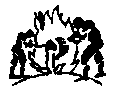 